Napomena: Podatke iz tablice Ministarstvo ažurira kvartalno. 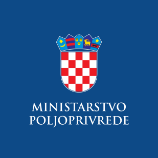 Evidencija izdanih Potvrda o sukladnosti proizvoda sa Specifikacijom proizvoda- sukladno članku 95. stavku 7. Zakona o poljoprivredi („Narodne novine“, br. 118/18., 42/20., 127/20. – Odluka USRH, 52/21. i 152/22.) i članku 24. Pravilnika o zaštićenim oznakama izvornosti, zaštićenim oznakama zemljopisnog podrijetla i zajamčeno tradicionalnim specijalitetima poljoprivrednih i prehrambenih proizvoda i neobveznom izrazu kvalitete „planinski proizvod“ („Narodne novine“, br. 38/2019.) RUDARSKA GREBLICAZaštićena oznaka zemljopisnog podrijetla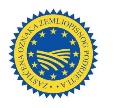 RUDARSKA GREBLICAZaštićena oznaka zemljopisnog podrijetlaNaziv i adresa subjekta u poslovanju s hranom koji je korisnik oznakeRazdoblje valjanosti Potvrde o sukladnosti i/ili Priloga potvrdi *Parna Pekara OBRT, vl. Andrejas NiklRude 35210 430 Samobor31.05.2023. – 30.05.2024.*01.03.2024. – 31.05.2024.